Directions and Controls 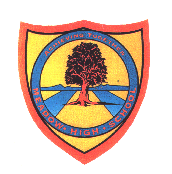     Pathway 1Cycle 1   KS 4 (Pathway 1)Term Autumn 2Term Autumn 2Learning Intention:  This SOW aims to teach the pupils directional language, control and basic programming. The pupils will be able to turn on/off an electronic toy and control it following given directions. Some pupils will also be able to provide directions to others. Learning Intention:  This SOW aims to teach the pupils directional language, control and basic programming. The pupils will be able to turn on/off an electronic toy and control it following given directions. Some pupils will also be able to provide directions to others. Learning Intention:  This SOW aims to teach the pupils directional language, control and basic programming. The pupils will be able to turn on/off an electronic toy and control it following given directions. Some pupils will also be able to provide directions to others. Learning Intention:  This SOW aims to teach the pupils directional language, control and basic programming. The pupils will be able to turn on/off an electronic toy and control it following given directions. Some pupils will also be able to provide directions to others. Learning Intention:  This SOW aims to teach the pupils directional language, control and basic programming. The pupils will be able to turn on/off an electronic toy and control it following given directions. Some pupils will also be able to provide directions to others. Key knowledge that should be learned during this SoW Key knowledge that should be learned during this SoW AllMostSomeConcept: Concept: All pupils will understand what an electronic toy is. In addition to the previous, most pupils will understand what controls and directions mean. In addition to the previous, the pupils will understand what programming means. Knowledge: Knowledge: All the pupils will understand what an electronic toy is, how to turn it on/off and move it forwards and backwards. In addition to the previous, most of the pupils will understand the directions forwards, backwards, left and right. In addition to the previous, some pupils will understand how to provide directions to others. Key Skills: Key Skills: All the pupils will be able to turn on and control an electronic toy. In addition to the previous, most of the pupils will be able to follow all given directions. In addition to the previous, some pupils will be able to follow and provide directions. Language and/or communication skills: Language and/or communication skills: The pupils will learn relevant to electronic toys vocabulary which can be used in everyday life. They will also learn the directions forwards and backwards. The pupils will learn the following keywords: switch, on, off, electric, toy, device, forwards, backwards. The pupils will learn relevant to electronic toys vocabulary which can be used in everyday life. They will also learn the directions forwards, backwards, left and right. The pupils will learn the following keywords: switch, on, off, electric, toy, device, forwards, backwards, left, right, control, directions. The pupils will learn relevant to electronic toys vocabulary which can be used in everyday life. They will learn the directions forwards, backwards, left and right. They will also be able to provide directions to others. The pupils will learn the following keywords: switch on, off, electric, toy, device, forwards, backwards, left, right, control, directions, remote control, maze.Curricular LinksCurricular LinksLinks to other learning within the subject and spiral learning links: Use and control of devices, understanding of programming. Cross-curriculum links: Maths (directional/positional language), English (speaking, listening), Science (electric devices). Links to other learning within the subject and spiral learning links: Use and control of devices, understanding of programming. Cross-curriculum links: Maths (directional/positional language), English (speaking, listening), Science (electric devices). Links to other learning within the subject and spiral learning links: Use and control of devices, understanding of programming. Cross-curriculum links: Maths (directional/positional language), English (speaking, listening), Science (electric devices). 